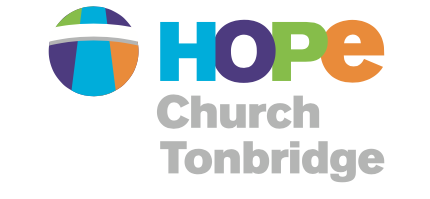 Privacy Notice for HCTWhat information we want and whyWe want to know your personal data only for the purpose of contacting you with further information about Hope Church Tonbridge and for internal processing. We will not collect any personal data from you that we do not need in order to do this.What we do with itHope Church Tonbridge is the Data Controller of the personal data that you provide to us and all personal data is processed by our staff and volunteers. No third parties have access to your personal data unless the law allows them to do so. We have policies in place to oversee and secure the processing of your personal data. How long we keep itThe data you provide will be deleted once you are no longer associated with Hope Church Tonbridge unless required to be kept under UK law.What are your rightsIf you believe the data we hold concerning you is incorrect, you can request to see this information and have it corrected or deleted. If you are concerned about the way our information is being handled, please email info@hopechurchtonbridge.org.